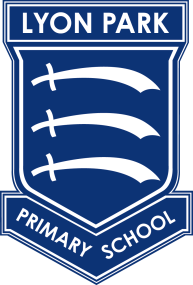 Lyon Park Primary SchoolPerson Specification – Class teacher with responsibility for leading Science (Lower KS2) EssentialDesirableEducation, Qualifications and TrainingDFES Qualified Teacher StatusEvidence of continuing professional development or further professional studyAccredited training relevant to the postExperienceRecent  successful experience of teaching within the Primary age rangeExperience of teaching pupils who have English as an additional languageExperience of working with children with a wide variety of learning needsExperience of working in partnership with a wide range of stake holders including parents, governors, LA staff and a range of professionals from other agencies.Experience as a member of the SLTExperience of working in more than one schoolInvolvement in leading the implementation of whole school initiativesExperience of monitoring the quality of teaching and learning including classroom observation, document and work scrutiny and analysis of pupil progress. Experience of leading and managing a curriculum areaKnowledge and UnderstandingUnderstanding the processes involved in managing significant change within a school as a member of the SLT.In-depth knowledge and understanding of the primary curriculumSound knowledge and understanding of Assessment for Learning strategiesA sound understanding of the way in which the environment ( both inside and outside) can be used to facilitate children’s learningAn understanding of and commitment to learning through a creative curriculumAn understanding of and commitment to equal opportunities Sound knowledge in the use of ICT across the curriculumSkillsAbility to lead by example and provide a clear directionAbility to work as part of a team and motivate othersConfident user of ICTAbility to monitor and evaluate teaching and learning  and implement strategies for improvementAbility to solve everyday problems by using initiative and flexibility Good organization and time management skillsAbility to work under pressure and remain calmGood/outstanding classroom practitioner